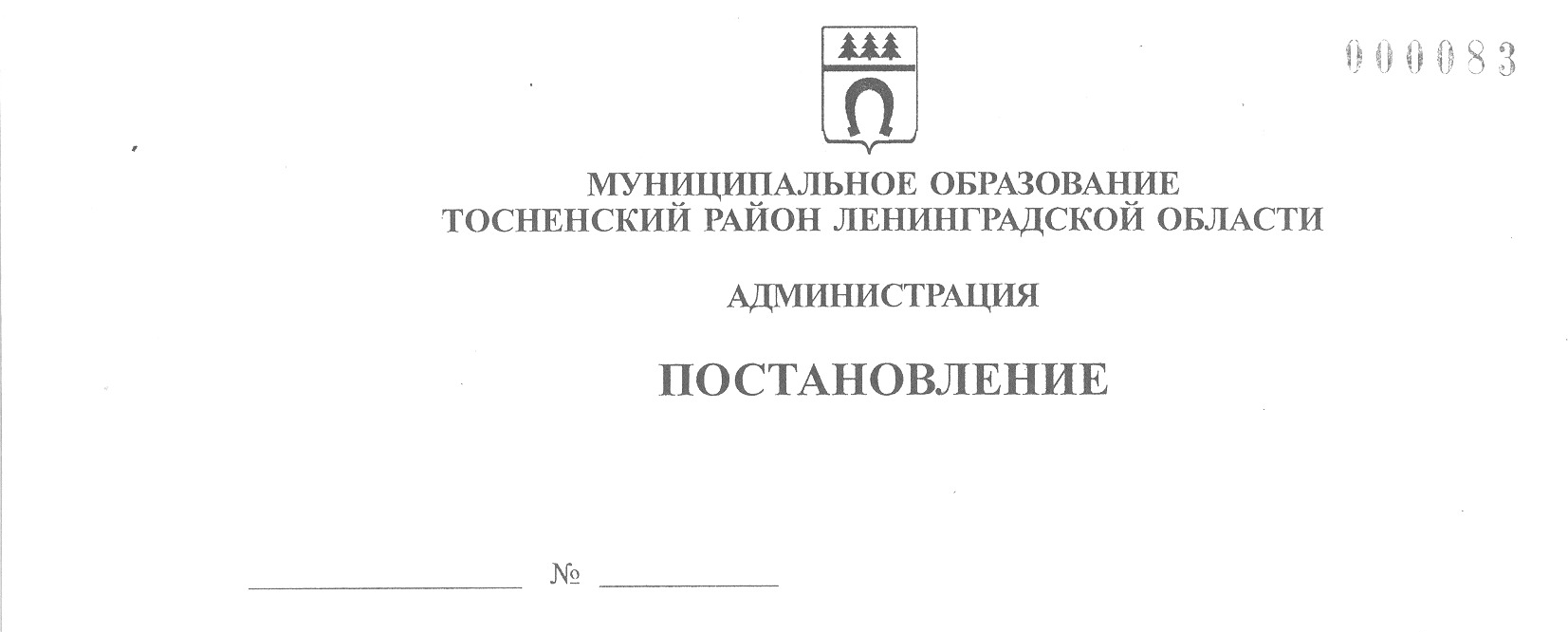 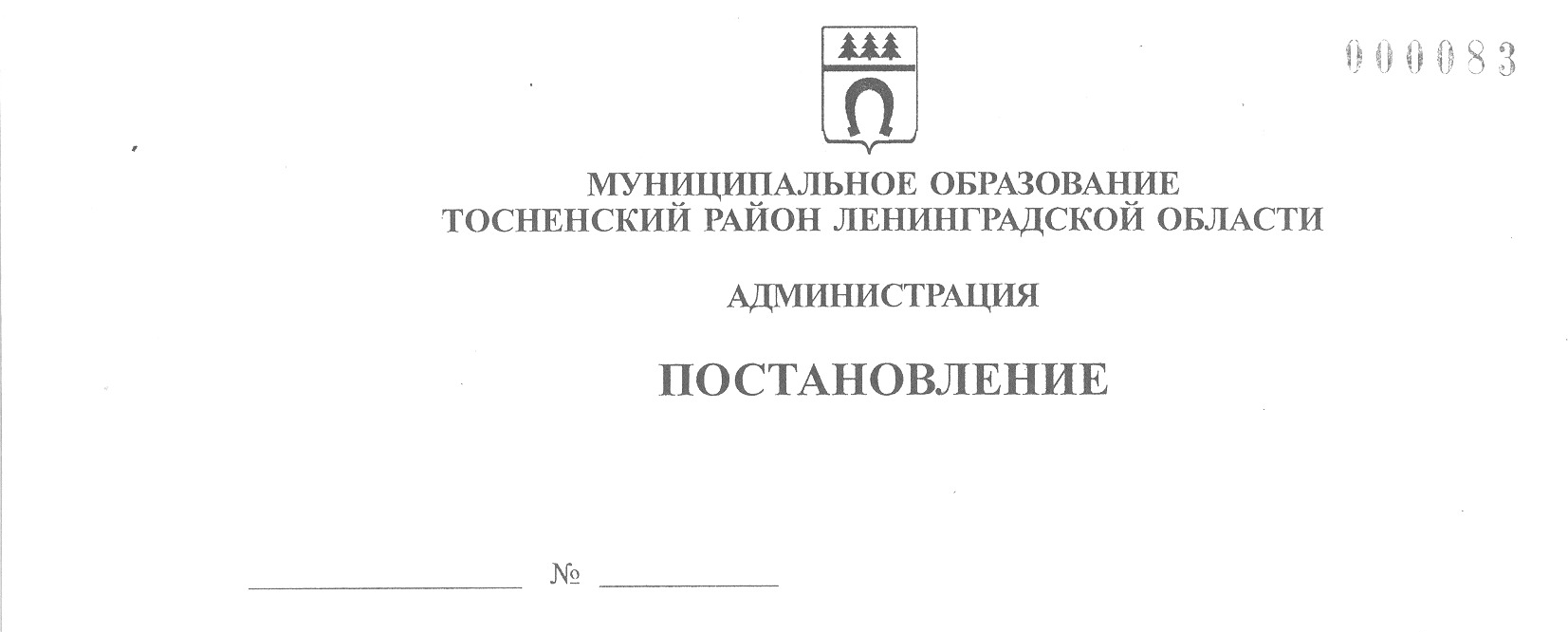 28.12.2021                                  3139-паО внесении изменений в постановление администрации муниципального образования Тосненский район Ленинградской области от 05.02.2020 № 201-па «Об утверждении детального плана-графика реализациимуниципальной программы «Поддержка социально ориентированных некоммерческих организаций на территории муниципальногообразования Тосненский район Ленинградской области»Администрация муниципального образования Тосненский район Ленинградской областиПОСТАНОВЛЯЕТ:1. Внести следующие изменения в постановление администрации муниципального образования Тосненский район Ленинградской области от 05.02.2020 № 201-па «Об утверждении детального плана-графика реализации муниципальной программы «Поддержка социально ориентированных некоммерческих организаций на территории муниципального образования Тосненский район Ленинградской области»:1.1. В приложение к постановлению внести следующие изменения:1.1.1. Детальный план-график реализации муниципальной программы  изложить в новой редакции (приложение 1 к настоящему постановлению).1.1.2. Сведения о целевых показателях (индикаторах) муниципальной программы изложить в новой редакции (приложение 2 к настоящему постановлению).2. Отделу поддержки малого, среднего бизнеса, развития потребительского рынка и сельскохозяйственного производства комитета социально-экономического развития администрации муниципального образования Тосненский район Ленинградской области направить в пресс-службу комитета по организационной работе, местному самоуправлению, межнациональным и межконфессиональным отношениям администрации муниципального образования Тосненский район Ленинградской области настоящее постановление для обнародования в порядке, установленном Уставом муниципального образования Тосненский район Ленинградской области.3. Пресс-службе комитета по организационной работе, местному самоуправлению, межнациональным и межконфессиональным отношениям администрации муниципального образования Тосненский район Ленинградской области обнародовать настоящее постановление в порядке, установленном Уставом муниципального образования Тосненский район Ленинградской области.4. Контроль за исполнением постановления возложить на заместителя главы администрации муниципального образования Тосненский район Ленинградской области Горленко С.А.И. о. главы администрации                                  			             И.Ф. ТычинскийБойко Всеволод Русланович, 8(81361) 3259010 га3 								Приложение 1								к постановлению администрации								муниципального образования 								Тосненский район Ленинградской области  28.12.2021              3139-па								от  __________  № _______Детальный план-графикреализации муниципальной программы «Поддержка социально ориентированных некоммерческих организацийна территории муниципального образования Тосненский район Ленинградской области»Приложение 2									к постановлению администрации									муниципального образования 									Тосненский район Ленинградской области									от    28.12.2021       №       3139-па СВЕДЕНИЯо целевых показателях (индикаторах) муниципальной программы «Поддержка социально ориентированных некоммерческих организацийна территории муниципального образования Тосненский район Ленинградской области»№ п/пНаименование основного мероприятия, мероприятияОтветственный исполнитель Показатель (индикатор) реализации мероприятияСрокСрокВсегоСроки финансирования мероприятия по годамОбъем ресурсного обеспечения, тыс. руб.Объем ресурсного обеспечения, тыс. руб.Объем ресурсного обеспечения, тыс. руб.Объем ресурсного обеспечения, тыс. руб.Объем ресурсного обеспечения, тыс. руб.Объем ресурсного обеспечения, тыс. руб.Объем ресурсного обеспечения, тыс. руб.№ п/пНаименование основного мероприятия, мероприятияОтветственный исполнитель Показатель (индикатор) реализации мероприятияначала реализацииокончания реализацииВсегоСроки финансирования мероприятия по годамФедеральный бюджетФедеральный бюджетОбластной бюджетМестный бюджетМестный бюджетМестный бюджетПрочие источники123456789910111111121.Основное мероприятие «Финансовая поддержка социально значимых проектов социально ориентированных некоммерческих организаций, реализуемых на территории Тосненского района Ленинградской области»Основное мероприятие «Финансовая поддержка социально значимых проектов социально ориентированных некоммерческих организаций, реализуемых на территории Тосненского района Ленинградской области»Основное мероприятие «Финансовая поддержка социально значимых проектов социально ориентированных некоммерческих организаций, реализуемых на территории Тосненского района Ленинградской области»Основное мероприятие «Финансовая поддержка социально значимых проектов социально ориентированных некоммерческих организаций, реализуемых на территории Тосненского района Ленинградской области»Основное мероприятие «Финансовая поддержка социально значимых проектов социально ориентированных некоммерческих организаций, реализуемых на территории Тосненского района Ленинградской области»Основное мероприятие «Финансовая поддержка социально значимых проектов социально ориентированных некоммерческих организаций, реализуемых на территории Тосненского района Ленинградской области»Основное мероприятие «Финансовая поддержка социально значимых проектов социально ориентированных некоммерческих организаций, реализуемых на территории Тосненского района Ленинградской области»Основное мероприятие «Финансовая поддержка социально значимых проектов социально ориентированных некоммерческих организаций, реализуемых на территории Тосненского района Ленинградской области»Основное мероприятие «Финансовая поддержка социально значимых проектов социально ориентированных некоммерческих организаций, реализуемых на территории Тосненского района Ленинградской области»Основное мероприятие «Финансовая поддержка социально значимых проектов социально ориентированных некоммерческих организаций, реализуемых на территории Тосненского района Ленинградской области»Основное мероприятие «Финансовая поддержка социально значимых проектов социально ориентированных некоммерческих организаций, реализуемых на территории Тосненского района Ленинградской области»Основное мероприятие «Финансовая поддержка социально значимых проектов социально ориентированных некоммерческих организаций, реализуемых на территории Тосненского района Ленинградской области»Основное мероприятие «Финансовая поддержка социально значимых проектов социально ориентированных некоммерческих организаций, реализуемых на территории Тосненского района Ленинградской области»Основное мероприятие «Финансовая поддержка социально значимых проектов социально ориентированных некоммерческих организаций, реализуемых на территории Тосненского района Ленинградской области»1.1.Мероприятие Предоставление на конкурсной основе субсидий на реализацию социально значимых проектов в рамках направлений уставной деятельности социально ориентированных некоммерческих организаций на территории Тосненского района Ленинградской областиКомитет социально-экономического развития администрации муниципального образования Тосненский район Ленинградской области (КСЭР)Приложение 1 к плану-графику202020244400,0002020202120222023202400000000000000000000600,000800,0001000,0001000,0001000,000600,000800,0001000,0001000,0001000,000000002.Основное мероприятие «Финансовая поддержка советов ветеранов войны, труда, Вооруженных Сил, правоохранительных органов, жителей блокадного Ленинграда и бывших малолетних узников фашистских лагерей»Основное мероприятие «Финансовая поддержка советов ветеранов войны, труда, Вооруженных Сил, правоохранительных органов, жителей блокадного Ленинграда и бывших малолетних узников фашистских лагерей»Основное мероприятие «Финансовая поддержка советов ветеранов войны, труда, Вооруженных Сил, правоохранительных органов, жителей блокадного Ленинграда и бывших малолетних узников фашистских лагерей»Основное мероприятие «Финансовая поддержка советов ветеранов войны, труда, Вооруженных Сил, правоохранительных органов, жителей блокадного Ленинграда и бывших малолетних узников фашистских лагерей»Основное мероприятие «Финансовая поддержка советов ветеранов войны, труда, Вооруженных Сил, правоохранительных органов, жителей блокадного Ленинграда и бывших малолетних узников фашистских лагерей»Основное мероприятие «Финансовая поддержка советов ветеранов войны, труда, Вооруженных Сил, правоохранительных органов, жителей блокадного Ленинграда и бывших малолетних узников фашистских лагерей»Основное мероприятие «Финансовая поддержка советов ветеранов войны, труда, Вооруженных Сил, правоохранительных органов, жителей блокадного Ленинграда и бывших малолетних узников фашистских лагерей»Основное мероприятие «Финансовая поддержка советов ветеранов войны, труда, Вооруженных Сил, правоохранительных органов, жителей блокадного Ленинграда и бывших малолетних узников фашистских лагерей»Основное мероприятие «Финансовая поддержка советов ветеранов войны, труда, Вооруженных Сил, правоохранительных органов, жителей блокадного Ленинграда и бывших малолетних узников фашистских лагерей»Основное мероприятие «Финансовая поддержка советов ветеранов войны, труда, Вооруженных Сил, правоохранительных органов, жителей блокадного Ленинграда и бывших малолетних узников фашистских лагерей»Основное мероприятие «Финансовая поддержка советов ветеранов войны, труда, Вооруженных Сил, правоохранительных органов, жителей блокадного Ленинграда и бывших малолетних узников фашистских лагерей»Основное мероприятие «Финансовая поддержка советов ветеранов войны, труда, Вооруженных Сил, правоохранительных органов, жителей блокадного Ленинграда и бывших малолетних узников фашистских лагерей»Основное мероприятие «Финансовая поддержка советов ветеранов войны, труда, Вооруженных Сил, правоохранительных органов, жителей блокадного Ленинграда и бывших малолетних узников фашистских лагерей»Основное мероприятие «Финансовая поддержка советов ветеранов войны, труда, Вооруженных Сил, правоохранительных органов, жителей блокадного Ленинграда и бывших малолетних узников фашистских лагерей»2.1.МероприятиеПредоставление на конкурсной основе субсидии на осуществление уставной деятельности советам ветеранов войны, труда, Вооруженных Сил, правоохранительных органов, жителей блокадного Ленинграда и бывших малолетних узников фашистских лагерейКомитет по организационной работе, местному самоуправлению, межнациональным и межконфессиональным отношениям администрации муниципального образования Тосненский район Ленинградской областиПриложение 1 к плану-графику202020246163,04020202021202220232024000001979,4951039,5451048,0001048,0001048,0001979,4951039,5451048,0001048,0001048,0001979,4951039,5451048,0001048,0001048,0000000000000000003.Основное мероприятие «Информационная поддержка социально ориентированных некоммерческих организаций, осуществляющих деятельность на территории Тосненского района»Основное мероприятие «Информационная поддержка социально ориентированных некоммерческих организаций, осуществляющих деятельность на территории Тосненского района»Основное мероприятие «Информационная поддержка социально ориентированных некоммерческих организаций, осуществляющих деятельность на территории Тосненского района»Основное мероприятие «Информационная поддержка социально ориентированных некоммерческих организаций, осуществляющих деятельность на территории Тосненского района»Основное мероприятие «Информационная поддержка социально ориентированных некоммерческих организаций, осуществляющих деятельность на территории Тосненского района»Основное мероприятие «Информационная поддержка социально ориентированных некоммерческих организаций, осуществляющих деятельность на территории Тосненского района»Основное мероприятие «Информационная поддержка социально ориентированных некоммерческих организаций, осуществляющих деятельность на территории Тосненского района»Основное мероприятие «Информационная поддержка социально ориентированных некоммерческих организаций, осуществляющих деятельность на территории Тосненского района»Основное мероприятие «Информационная поддержка социально ориентированных некоммерческих организаций, осуществляющих деятельность на территории Тосненского района»Основное мероприятие «Информационная поддержка социально ориентированных некоммерческих организаций, осуществляющих деятельность на территории Тосненского района»Основное мероприятие «Информационная поддержка социально ориентированных некоммерческих организаций, осуществляющих деятельность на территории Тосненского района»Основное мероприятие «Информационная поддержка социально ориентированных некоммерческих организаций, осуществляющих деятельность на территории Тосненского района»Основное мероприятие «Информационная поддержка социально ориентированных некоммерческих организаций, осуществляющих деятельность на территории Тосненского района»Основное мероприятие «Информационная поддержка социально ориентированных некоммерческих организаций, осуществляющих деятельность на территории Тосненского района»3.1.Мероприятие Освещение на официальном сайте администрации муниципального образования Тосненский район Ленинградской области, а также в СМИ Тосненского района Ленинградской области положительного опыта реализации социально значимых проектов социально ориентированных некоммерческих организаций, а также организация взаимодействия органов местного самоуправления и социально ориентированных некоммерческих организацийКСЭРПриложение 1 к плану-графику202020244.Основное мероприятие «Консультационная поддержка социально ориентированных некоммерческих организаций, осуществляющих деятельность на территории Тосненского района»Основное мероприятие «Консультационная поддержка социально ориентированных некоммерческих организаций, осуществляющих деятельность на территории Тосненского района»Основное мероприятие «Консультационная поддержка социально ориентированных некоммерческих организаций, осуществляющих деятельность на территории Тосненского района»Основное мероприятие «Консультационная поддержка социально ориентированных некоммерческих организаций, осуществляющих деятельность на территории Тосненского района»Основное мероприятие «Консультационная поддержка социально ориентированных некоммерческих организаций, осуществляющих деятельность на территории Тосненского района»Основное мероприятие «Консультационная поддержка социально ориентированных некоммерческих организаций, осуществляющих деятельность на территории Тосненского района»Основное мероприятие «Консультационная поддержка социально ориентированных некоммерческих организаций, осуществляющих деятельность на территории Тосненского района»Основное мероприятие «Консультационная поддержка социально ориентированных некоммерческих организаций, осуществляющих деятельность на территории Тосненского района»Основное мероприятие «Консультационная поддержка социально ориентированных некоммерческих организаций, осуществляющих деятельность на территории Тосненского района»Основное мероприятие «Консультационная поддержка социально ориентированных некоммерческих организаций, осуществляющих деятельность на территории Тосненского района»Основное мероприятие «Консультационная поддержка социально ориентированных некоммерческих организаций, осуществляющих деятельность на территории Тосненского района»Основное мероприятие «Консультационная поддержка социально ориентированных некоммерческих организаций, осуществляющих деятельность на территории Тосненского района»Основное мероприятие «Консультационная поддержка социально ориентированных некоммерческих организаций, осуществляющих деятельность на территории Тосненского района»Основное мероприятие «Консультационная поддержка социально ориентированных некоммерческих организаций, осуществляющих деятельность на территории Тосненского района»4.1.МероприятиеОрганизация семинаров с представителями социально ориентированных некоммерческих организаций, осуществляющих свою деятельность на территории муниципального образования Тосненский район Ленинградской областиКСЭРПриложение 1 к плану-графику20202024Итого по муниципальной программе:2020202410563,04006163,0406163,0406163,0404400,00000№ п/пЦелевой показатель (индикатор) (наименование)Единица измеренияЗначение показателей (индикаторов)Значение показателей (индикаторов)Значение показателей (индикаторов)Значение показателей (индикаторов)Значение показателей (индикаторов)Значение показателей (индикаторов)№ п/пЦелевой показатель (индикатор) (наименование)Единица измеренияБазовый 2019 год2020 год2021 год2022 год2023 год2024 год1234567891.1.Количество социально значимых проектов социально ориентированных некоммерческих организаций, реализованных на территории Тосненского района Ленинградской области за счет финансовой поддержки на средства местного бюджетаЕд.0345551.2.Количество социально ориентированных некоммерческих организаций, получивших субсидию на осуществление уставной деятельности совета ветеранов войны, труда, Вооруженных Сил, правоохранительных органов, жителей блокадного Ленинграда и бывших малолетних узников фашистских лагерейЕд.1Не менее 1Не менее 1Не менее 1Не менее 1Не менее 11.3.Количество информационных материалов о реализации социально значимых проектов социально ориентированных некоммерческих организаций, реализованных на территории Тосненского района Ленинградской области, размещенных на официальном сайте администрации и освещенных в средствах массовой информацииЕд.0Не менее 8Не менее 8Не менее 8Не менее 10Не менее 101.4.Количество семинаров с представителями социально ориентированных некоммерческих организаций, осуществляющих свою деятельность на территории муниципального образования Тосненский район Ленинградской областиЕд.0Не менее 2Не менее 2Не менее 2Не менее 2Не менее 2